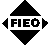 FEDERATION OF INDIAN EXPORT ORGANISATIONSE-mail: ashishjain@fieo.org; nishantkatyayan@fieo.org     Participation in SUPER SOURCING DUBAI17 - 19 September, 2024 at Dubai, UAEREGISTRATION FORMName of the Company:________________________________________________________Address____________________________________________________________________Tel______________________Fax_____________________E-mail_____________________Mobile:_____________________Website:________________________________________2.	IEC Code No:_____________________________ GSTIN: ___________________________3.	Space to be booked (9 sqm or multiple & FASCIA NAME) ___________________________________________________________________________4.    Items to be exhibited:	___________________________________________________________________________	___________________________________________________________________________5.	Brief profile to be printed in the exhibition brochure (100 words max.): Kindly use extra sheet6.	Payment options:Online (Internet Banking/RTGS/Credit/Debit Card)By DD/Cheque No.__________________Date_____________Amt_______________Name of the Drawing Bank__________________________________________________Signature of authorized signatory _________________Date:________________				Name & Designation ____________________________						Company SealNote:Please fill all fields carefully. NO CANCELLATION/REFUND ONCE YOUR BOOKING IS CONFIRMED WITH US.Payment has to be made favouring Federation of Indian Export Organisations payable at New DelhiThe Booth shall be allotted on first come first served basis; FIEO reserves the right on booth allocation and participation FIEO shall not be responsible for clearing of goods/cargo Participation in SUPER SOURCING DUBAI17 - 19 September, 2024 at Dubai, UAEDETAILS OF REPRESENTATIVES ATTENDING EXHIBITIONEmail: ashishjain@fieo.org; nishantkatyayan@fieo.org     Company Name	: …………………………………………………………………………Name of Participating Representative: …………………………………………………………Designation: ...……………………………………………………………………………………..Passport Details: Passport No		: ………………………….Place of Issue		: ………………………….Date of Issue		: ………………………….Date of Expiry	: ………………………….Name of Representative: …………………………………………………………………………Designation: ...……………………………………………………………………………………..Passport Details: Passport No		: ………………………….Place of Issue		: ………………………….Date of Issue		: ………………………….Date of Expiry	: ………………………….Please attach colour copy of passport (first and last page). 